Раздели на группыРаздели слова на группы – по три слова в каждой. Напиши названия каждой группы. Объясни принцип группировки.Утка, лук, платье, репа, кофта, филин, сова, редька, шорты._______________			________________		__________________Допиши «наоборот»Напиши слова, которые имеют противоположный смысл.Храбрый - ___________________________Новый - ________________________Мокрый - ___________________________Сытый - __________________________Чистый - ___________________________Нарисуй такую же фигуруНарисуй по клеточкам такого же слона.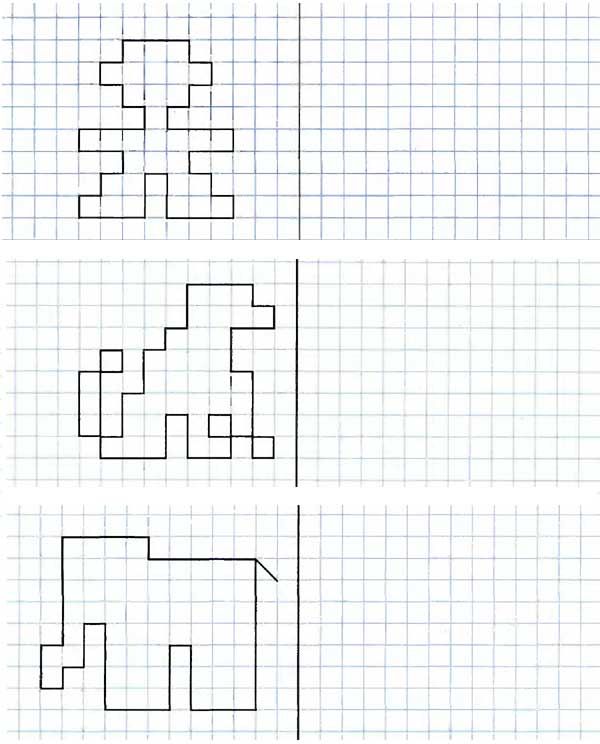 